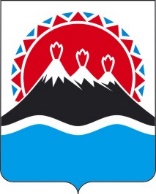 МИНИСТЕРСТВО ФИНАНСОВ КАМЧАТСКОГО КРАЯПРИКАЗг. Петропавловск-КамчатскийВ соответствии с частью 3 Порядка внесения изменений в перечни главных администраторов доходов краевого бюджета, главных администраторов доходов бюджета территориального фонда обязательного медицинского страхования Камчатского края, главных администраторов источников финансирования дефицита краевого бюджета, главных администраторов источников финансирования дефицита бюджета территориального фонда обязательного медицинского страхования Камчатского края, утвержденного постановлением Правительства Камчатского края от 30.12.2021 № 595-П ПРИКАЗЫВАЮ:1. Внести в перечень главных администраторов доходов краевого бюджета, утвержденный постановлением Правительства Камчатского края от 27.12.2021 
№ 581-П «Об утверждении перечней главных администраторов доходов краевого бюджета и главных администраторов источников финансирования дефицита краевого бюджета» следующие изменения:1) дополнить кодом бюджетной классификации Российской Федерации 
2 19 25365 02 0000 150 «Возврат остатков субсидий на софинансирование расходных обязательств субъектов Российской Федерации, возникающих при реализации региональных программ модернизации первичного звена здравоохранения, из бюджетов субъектов Российской Федерации», кодом бюджетной классификации Российской Федерации 2 19 25586 02 0000 150 «Возврат остатков субсидий на обеспечение профилактики развития сердечно-сосудистых заболеваний и сердечно-сосудистых осложнений у пациентов высокого риска, находящихся на диспансерном наблюдении, из бюджетов субъектов Российской Федерации» и кодом бюджетной классификации Российской Федерации 2 19 25752 02 0000 150 «Возврат остатков субсидий на оснащение (дооснащение и (или) переоснащение) медицинскими изделиями медицинских организаций, имеющих в своей структуре подразделения, оказывающие медицинскую помощь по медицинской реабилитации, из бюджетов субъектов Российской Федерации».Главным администратором доходов, указанных в пункте 1 части 1 настоящего приказа, считать Министерство здравоохранения Камчатского края, код главного администратора доходов 814; 2) дополнить кодом бюджетной классификации Российской Федерации 
2 19 90000 02 0000 150 «Возврат прочих остатков субсидий, субвенций и иных межбюджетных трансфертов, имеющих целевое назначение, прошлых лет из бюджетов субъектов Российской Федерации». Главным администратором доходов, указанных в пункте 2 части 1 настоящего приказа, считать Министерство труда и развития кадрового потенциала Камчатского края, код главного администратора доходов 829;3) дополнить кодом бюджетной классификации Российской Федерации 
2 19 25750 02 0000 150 «Возврат остатков субсидий на реализацию мероприятий по модернизации школьных систем образования из бюджетов субъектов Российской Федерации» и кодом бюджетной классификации Российской Федерации 2 19 45363 02 0000 150 «Возврат остатков иных межбюджетных трансфертов на ежемесячное денежное вознаграждение за классное руководство (кураторство) педагогическим работникам государственных образовательных организаций субъектов Российской Федерации и г. Байконура, муниципальных образовательных организаций, реализующих образовательные программы среднего профессионального образования, в том числе программы профессионального обучения для лиц с ограниченными возможностями здоровья из бюджетов субъектов Российской Федерации». Главным администратором доходов, указанных в пункте 3 части 1 настоящего приказа, считать Министерство образования Камчатского края, код главного администратора доходов 8132. Настоящий приказ вступает в силу после дня его официального опубликования.[Дата регистрации]№[Номер документа]О внесении изменений в перечень главных администраторов доходов краевого бюджетаМинистр финансов Камчатского края[горизонтальный штамп подписи 1]А.Н. Бутылин